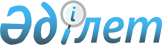 О внесении изменения в решение акима Качирского района от 26 марта 2014 года № 1 "Об образовании избирательных участков на территории Качирского района"
					
			Утративший силу
			
			
		
					Решение акима Качирского района Павлодарской области от 29 октября 2015 года № 3. Зарегистрировано Департаментом юстиции Павлодарской области 04 ноября 2015 года № 4778. Утратило силу решением акима района Тереңкөл Павлодарской области от 14 декабря 2018 года № 5 (вводится в действие по истечении десяти календарных дней после дня его первого официального опубликования)
      Сноска. Утратило силу решением акима района Тереңкөл Павлодарской области от 14.12.2018 № 5 (вводится в действие по истечении десяти календарных дней после дня его первого официального опубликования).
      В соответствии с пунктом 1 статьи 23 Конституционного закона Республики Казахстан от 28 сентября 1995 года "О выборах в Республике Казахстан", пунктом 2 статьи 33 Закона Республики Казахстан от 23 января 2001 года "О местном государственном управлении и самоуправлении в Республике Казахстан" принимаю РЕШЕНИЕ:
      1. Внести в решение акима Качирского района от 26 марта 2014 года № 1 "Об образовании избирательных участков на территории Качирского района" (зарегистрированное в Реестре государственной регистрации нормативных правовых актов за № 3754, опубликованное в газетах "Тереңкөл тынысы", "Заря" № 19 от 19 апреля 2014 года) следующее изменение:
      приложение к указанному решению изложить в новой редакции согласно приложению к настоящему решению.
      2. Контроль за исполнением настоящего решения возложить на руководителя аппарата акима района.
      3. Настоящее решение вводится в действие по истечении десяти календарных дней после дня его первого официального опубликования. Избирательный участок № 284
      Центр избирательного участка: село Байконыс, здание средней школы;
      границы избирательного участка: территория села Байконыс Байконысского сельского округа. Избирательный участок № 285
      Центр избирательного участка: село Кызылтан, здание средней школы;
      границы избирательного участка: территория села Кызылтан Байконысского сельского округа. Избирательный участок № 286
      Центр избирательного участка: село Тлеубай, здание основной школы;
      границы избирательного участка: территория села Тлеубай Байконысского сельского округа.  Избирательный участок № 287
      Центр избирательного участка: село Песчаное, ул. 50 лет Каз. ССР 33, здание библиотеки;
      границы избирательного участка: улицы: Клубная 1-14; 1 Мая 1-8; Космонавтов 1-32; Куйбышева 1-16; Молодежная 1-19; Ломоносова 1-6; Кирова 1-17; переулки: Мельничный 1-18; Луговой 1-24; М-Горького 1-5; Лермонтова 7-10; Тельмана 1-3. Избирательный участок № 288
      Центр избирательного участка: село Песчаное, ул. Шоссейная 1, здание средней школы № 1;
      границы избирательного участка: улицы: Береговая 1-30; Заводская 1-40; Советов 1-40; Клубная 15-63; 1 Мая 9-48; 50 лет Каз. ССР 1-54; Октябрьская 1-55; Шоссейная 1-39; Степная 1-47; Мира 1-4; переулки: Котовского 1-5; Школьный 1-5; Гагарина 1-23; З. Космодемьянской 1-26; Кооперативный 1-12; Катаева 1-23. Избирательный участок № 289
      Центр избирательного участка: село Песчаное, ул. Шоссейная 200, здание средней школы № 2;
      границы избирательного участка: улицы: 50 лет Каз. ССР 55-117; Октябрьская 56-147; Шоссейная 40-73; Олимпийская 1-14; Асаева 1-21; Абая 1-19; Чапаева 1-13; переулки: Аукционный 1-3; Садовый 1-12; Центральный 1-6; Выдрина 1-15; Рябовой 1-8; Ягодный 1-6; Аптечный 1-6; Строительный 1-7. Избирательный участок № 290
      Центр избирательного участка: село Карасук, здание начальной школы;
      границы избирательного участка: территория села Карасук Песчанского сельского округа. Избирательный участок № 291
      Центр избирательного участка: село Ынталы, здание основной школы;
      границы избирательного участка: территория села Ынталы Теренкольского сельского округа. Избирательный участок № 292
      Центр избирательного участка: село Теренколь, ул. Тәуелсіздік 115, здание средней школы № 3 им. К. Оспановой;
      границы избирательного участка: улицы: Пушкина 89-157, 92-160а; Ибраева 89-157, 102-178; Елгина 77-103, 74-104; Байтурсынова 59-145, 74-162а; Сейфуллина 21-109, 52-148; Тәуелсіздік 63-131, 88-182; Тургенева 1-99, 2-100; К.М. Сураганова 1-87, 2-84; Торайгырова 1-69, 2-58. Избирательный участок № 293
      Центр избирательного участка: село Теренколь, ул. Тәуелсіздік 230, здание Дома культуры;
      границы избирательного участка: улицы: Елгина 103а-207, 120-222; Байтурсынова 147-177, 164-216; Сейфуллина 111-139, 150-204; Тәуелсіздік 133-181, 184-238; Тургенева 101-203, 102-180; К.М. Сураганова 89-187, 86-180; Торайгырова 71-139, 60-114; Строительная (полностью); Фурманова (полностью); Ломоносова (полностью); Победы 1-23, 2-28 до автозаправочной станции. Избирательный участок № 294
      Центр избирательного участка: село Теренколь, ул. Тәуелсіздік 243, здание Детско-юношеской спортивной школы; 
      границы избирательного участка: улицы: Ибраева 159-195, 180-218; Елгина 209-269а, 224-306; Байтурсынова 179-251, 218-272; Сейфуллина 141-169а, 206-306; Тәуелсіздік 183-215, 240-352; Тургенева 205-261, 182-246; К.М. Сураганова 189-249, 182-256; Торайгырова 141-201, 116-174; Титова (полностью); Победы 25-47, 14-62; М. Маметовой (полностью); А. Молдагуловой (полностью); Заготзерно (полностью). Избирательный участок № 295
      Центр избирательного участка: село Береговое, ул. Намазбаева, здание Дома культуры;
      границы избирательного участка: улицы: Набережная 3-7, 16-36; Победы 1-59, 2-76; Мира 1-91, 2-60; Лермонтова 1-39, 2-40; Абая 1-63, 2-40. Избирательный участок № 296
      Центр избирательного участка: село Зеленая Роща, здание основной школы;
      границы избирательного участка: территория села Зеленая Роща Берегового сельского округа. Избирательный участок № 297
      Центр избирательного участка: село Осьмерыжск, здание основной школы;
      границы избирательного участка: территория села Осьмерыжск Берегового сельского округа. Избирательный участок № 298
      Центр избирательного участка: село Луговое, дом № 1;
      границы избирательного участка: территория села Луговое Берегового сельского округа. Избирательный участок № 299
      Центр избирательного участка: село Жанабет, ул. Калинина, здание Дома культуры;
      границы избирательного участка: территории сел: Жанабет, Боброво Бобровского сельского округа. Избирательный участок № 300
      Центр избирательного участка: село Жаскайрат, здание основной школы;
      границы избирательного участка: территория села Жаскайрат Бобровского сельского округа. Избирательный участок № 301
      Центр избирательного участка: село Первомайское, здание основной школы;
      границы избирательного участка: территории сел: Первомайское, Лесное Октябрьского сельского округа. Избирательный участок № 302
      Центр избирательного участка: село Благовещенка, здание начальной школы;
      границы избирательного участка: территория села Благовещенка Октябрьского сельского округа. Избирательный участок № 303
      Центр избирательного участка: село Октябрьское, здание культурно-досугового центра;
      границы избирательного участка: территории сел: Октябрьское, Мотогул Октябрьского сельского округа. Избирательный участок № 304
      Центр избирательного участка: село Калиновка, здание Дома культуры;
      границы избирательного участка: территория села Калиновка Калиновского сельского округа. Избирательный участок № 305
      Центр избирательного участка: село Кызылдау, здание сельского клуба;
      границы избирательного участка: территории сел: Кызылдау, Каратал Калиновского сельского округа. Избирательный участок № 306
      Центр избирательного участка: село Федоровка, здание Дома культуры; 
      границы избирательного участка: территории сел: Федоровка, Воронцовка Федоровского сельского округа. Избирательный участок № 307
      Центр избирательного участка: село Конторка, дом № 9; 
      границы избирательного участка: территория села Конторка Федоровского сельского округа. Избирательный участок № 308
      Центр избирательного участка: село Ивановка, здание Дома культуры; 
      границы избирательного участка: улицы: Советов 23-55; Целинная 28-50; Мира 1-8; Степная 1-10; Клубная 1-19. Избирательный участок № 309
      Центр избирательного участка: село Новоспасовка, здание начальной школы;
      границы избирательного участка: территория села Новоспасовка Ивановского сельского округа. Избирательный участок № 310
      Центр избирательного участка: село Юбилейное, дом № 3; 
      границы избирательного участка: территория села Юбилейное Теренкольского сельского округа. Избирательный участок № 311
      Центр избирательного участка: село Львовка, здание Дома культуры;
      границы избирательного участка: территории сел: Львовка, Тимофеевка Верненского сельского округа. Избирательный участок № 312
      Центр избирательного участка: село Фрументьевка, здание средней школы;
      границы избирательного участка: территория села Фрументьевка Верненского сельского округа. Избирательный участок № 314
      Центр избирательного участка: село Березовка, здание средней школы; 
      границы избирательного участка: территории сел: Березовка, Малые Березняки Воскресенского сельского округа. Избирательный участок № 315
      Центр избирательного участка: село Трофимовка, здание средней школы; 
      границы избирательного участка: территория села Трофимовка Жанакурлысского сельского округа. Избирательный участок № 316
      Центр избирательного участка: село Тегистык, здание средней школы;
      границы избирательного участка: территория села Тегистык Жанакурлысского сельского округа. Избирательный участок № 317
      Центр избирательного участка: село Жанакурлыс, здание основной школы;
      границы избирательного участка: территория села Жанакурлыс Жанакурлысского сельского округа. Избирательный участок № 318
      Центр избирательного участка: село Покровка, здание основной школы; 
      границы избирательного участка: территория села Покровка Жанакурлысского сельского округа. Избирательный участок № 319
      Центр избирательного участка: село Теренколь, ул. Тәуелсіздік 67, здание средней школы № 2 им. А.С. Текенова;
      границы избирательного участка: улицы: Молодежная (полностью); Южная (полностью); Пристань (полностью); Речная (полностью); Дачная (полностью); Аймауытова (полностью); Пушкина 1-87, 2-82; Ибраева 1-87, 2-100; Елгина 1-75, 2-72; Байтурсынова 1-57, 2-72; Сейфуллина 1-19, 2-50; Тәуелсіздік 1-61, 2-86; Дружбы (полностью); Заводская (полностью), Подстанция (полностью). Избирательный участок № 320
      Центр избирательного участка: село Теренколь, ул. Гагарина 18, здание аграрно-технического колледжа; 
      границы избирательного участка: улицы: Гагарина (полностью); Б. Момышұлы (полностью); К.Ш. Талипова (полностью); Северная (полностью); М.М. Катаева (полностью). Избирательный участок № 321
      Центр избирательного участка: село Воскресенка, ул. 70 лет Октября 1, здание сельского клуба;
      границы избирательного участка: территория села Воскресенка Воскресенского сельского округа. Избирательный участок № 322
      Центр избирательного участка: село Песчаное, здание Дома культуры; 
      границы избирательного участка: улицы: 60 лет Каз. ССР (полностью); Молдагуловой (полностью); Камзина (полностью); Фрунзе (полностью). Избирательный участок № 323
      Центр избирательного участка: село Береговое, здание средней школы; 
      границы избирательного участка: улицы: Северная 1-9; Катаева 4-34, 7-25; 1 Мая 1-63, 2-62; Абая 65-115, 42-104; Целинная 1-43, 2-42; Гагарина 1-19, 2-32. Избирательный участок № 324
      Центр избирательного участка: село Ивановка, здание средней школы; 
      границы избирательного участка: улицы: Советов 1-21; Целинная 1-27; Молодежная 1-15; Гагарина 1-7; Школьная 2-15; Ленина 1-16.
					© 2012. РГП на ПХВ «Институт законодательства и правовой информации Республики Казахстан» Министерства юстиции Республики Казахстан
				
      Аким района

Ж. Шугаев

      "СОГЛАСОВАНО"

      Председатель Качирской районной

      территориальной избирательной комиссии

Т. Садыбеков

      "29" октября 2015 года
Приложение
к решению акима
Качирского района
от "29" октября 2015 года № 3